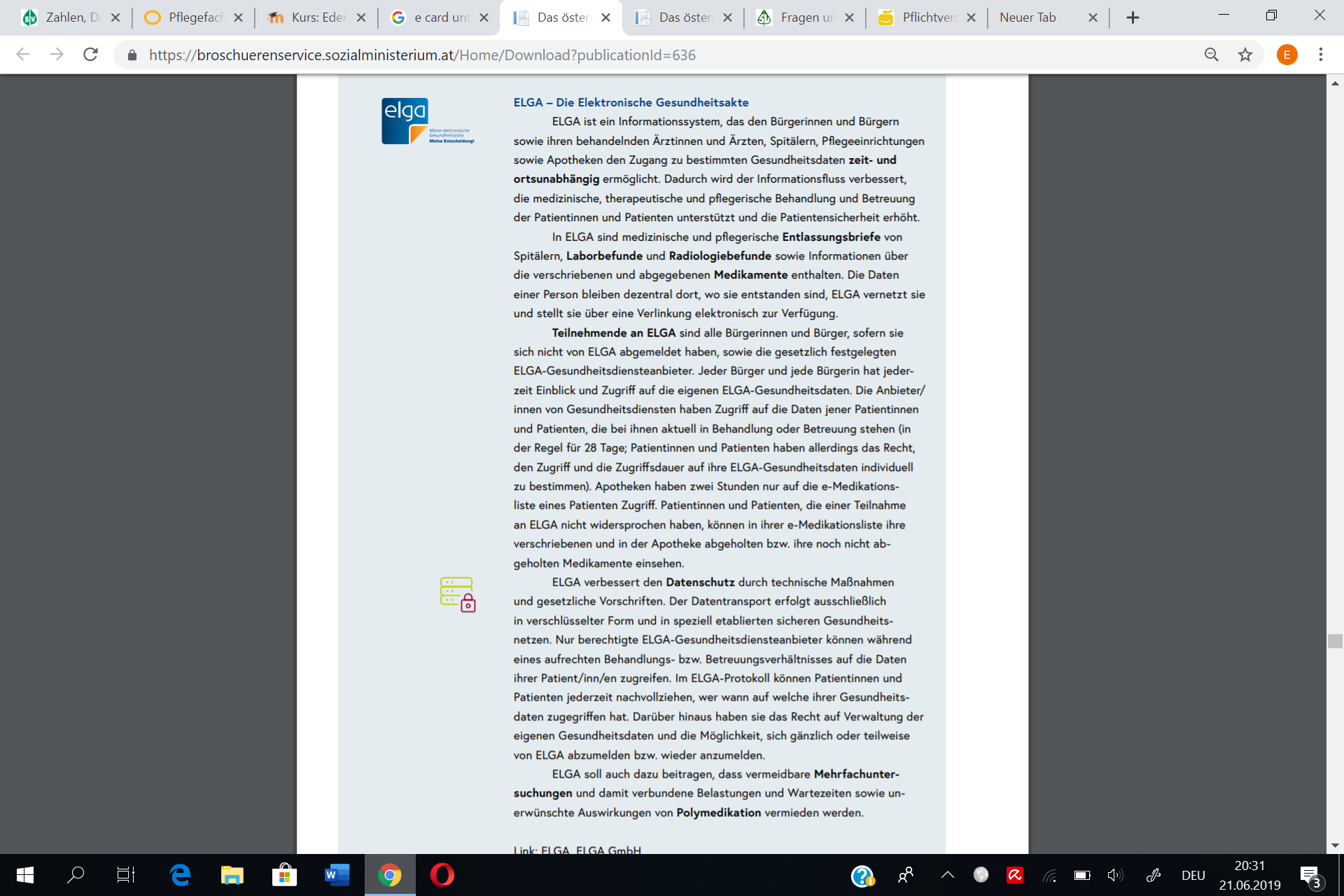 	Quelle: https://broschuerenservice.sozialministerium.at/Home/Download?publicationId=636#page=29